        　　　ガスプラント非破壊試験技術者資格　再認証試験　受験申請書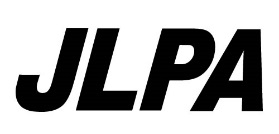      （注）記載漏れと記載誤りは不受理になることがありますので太枠内は全て記入してください。ガスプラント非破壊試験技術者資格　再認証試験　受　験　票一般社団法人日本エルピーガスプラント協会非破壊試験技術者認証委員会　　　◆試験当日は、まず受験申請者本人が会場「４階４１教室前」にて受付をお済ませください。申　請年月日年　　　月　　　日実技試験日２０１９年 ４月１７日（水）受験番号申　請年月日年　　　月　　　日試験会場日本溶接技術センター受験番号申請する非破壊試験方法○をして下さい現在保有している資格の有効期限極間法磁気探傷試験レベル１年　　　　月　　　　日溶剤除去性浸透探傷試験レベル１　年　　　　月　　　　日超音波厚さ測定レベル１年　　　　月　　　　日極間法磁気探傷試験レベル２年　　　　月　　　　日溶剤除去性浸透探傷試験レベル２年　　　　月　　　　日フリガナ注）画像が鮮明なものを貼付ください。受験申請者署名（本人）注）画像が鮮明なものを貼付ください。個 人  ID注）画像が鮮明なものを貼付ください。生年月日昭和　・　平成　　　　　年　　　　　月　　　　　日　生昭和　・　平成　　　　　年　　　　　月　　　　　日　生昭和　・　平成　　　　　年　　　　　月　　　　　日　生昭和　・　平成　　　　　年　　　　　月　　　　　日　生昭和　・　平成　　　　　年　　　　　月　　　　　日　生注）画像が鮮明なものを貼付ください。現住所〒電話　　　　　　（ 　　　　　）〒電話　　　　　　（ 　　　　　）〒電話　　　　　　（ 　　　　　）〒電話　　　　　　（ 　　　　　）〒電話　　　　　　（ 　　　　　）〒電話　　　　　　（ 　　　　　）勤務先勤務先住所〒電話　　　　　　（　　　　　 ）　　　　　　　　　FAX　　　　　（　　　　　　）※内容についてお問合せをする場合がございますので、電話・FAX番号は必ずご記入ください〒電話　　　　　　（　　　　　 ）　　　　　　　　　FAX　　　　　（　　　　　　）※内容についてお問合せをする場合がございますので、電話・FAX番号は必ずご記入ください〒電話　　　　　　（　　　　　 ）　　　　　　　　　FAX　　　　　（　　　　　　）※内容についてお問合せをする場合がございますので、電話・FAX番号は必ずご記入ください〒電話　　　　　　（　　　　　 ）　　　　　　　　　FAX　　　　　（　　　　　　）※内容についてお問合せをする場合がございますので、電話・FAX番号は必ずご記入ください〒電話　　　　　　（　　　　　 ）　　　　　　　　　FAX　　　　　（　　　　　　）※内容についてお問合せをする場合がございますので、電話・FAX番号は必ずご記入ください〒電話　　　　　　（　　　　　 ）　　　　　　　　　FAX　　　　　（　　　　　　）※内容についてお問合せをする場合がございますので、電話・FAX番号は必ずご記入ください受験票及び試験結果送付先該当するところに○又はご記入下さい宛 先現住所勤務先その他〒〒受験票及び試験結果送付先該当するところに○又はご記入下さい宛　名本　人その他非破壊試験方法極間法磁気探傷試験レベル１溶剤除去性浸透探傷試験レベル１超音波厚さ測定レベル１極間法磁気探傷試験レベル２溶剤除去性浸透探傷試験レベル２試験パート実技実技実技実技実技受験会場日本溶接技術センター実技試験日２０１９年 ４月１７日（水）試験番号受験申請者署名（本人）